ENG3250: Language and Society 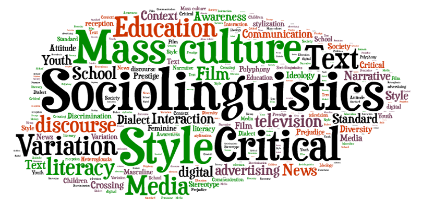 (F2f: TR: 11-12:15) Want to find out how social variables such as socio-economic status, ethnicity, gender, sexuality, or regional background of the speaker affects language use?Want to find out how linguists bring long-lost Native American languages back to life?Want to learn about the linguistic aspects of the Civil Rights movement by reviewing historical court rulings?Want to find out how linguistic evidence is used for criminal investigation?Interested in becoming an English or ESL teacher and would like to score high on Praxis in ELA or ESL (or both!)?Interested in pursuing a Minor in TESOL?Then, you should consider taking Language and Society! Core assignments include, but are not limited to quizzes, discussion, and a research paper which investigates a topic of your interest within the realm of sociolinguistics. For questions related to this course please email Dr. Danielle Chilcote (Danielle.Chilcote@uncp.edu).